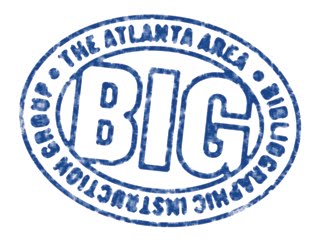 Driving Directions to Mercer University's Atlanta Campus 3001 Mercer University Drive Atlanta, Georgia 30341 From Downtown Atlanta: • Take I-85 NORTH to CHAMBLEE-TUCKER ROAD EXIT # 94 • Turn RIGHT off exit ramp onto CHAMBLEE TUCKER ROAD • Stay in your RIGHT HAND lane to bear right onto FLOWERS ROAD • Continue straight on FLOWERS ROAD • Turn LEFT at the sign for MERCER UNIVERSITY CAMPUS WEST Entrance, this is UNIVERSITY CIRCLE. • Once on UNIVERSITY CIRCLE, you will see the West Parking lot on your left. This is the most convenient parking lot to access the AABIG Conference • The Conference will take place in Day Hall (building 2 on the campus map), as well as Davis Building (building 1) and the College of Pharmacy Teaching and Research Center (building 8)From I-285 West/North: • From I-285 WEST/NORTH, take EXIT 33A (Chamblee-Tucker Road) • Merge onto I-85 North • Take I-85 North to CHAMBLEE-TUCKER ROAD EXIT # 94 • Turn RIGHT off exit ramp onto CHAMBLEE TUCKER ROAD • Stay in your RIGHT HAND lane to bear right onto FLOWERS ROAD • Continue straight on FLOWERS ROAD • Turn LEFT at the sign for MERCER UNIVERSITY CAMPUS WEST Entrance, this is UNIVERSITY CIRCLE. • Once on UNIVERSITY CIRCLE, you will see the West Parking lot on your left. This is the most convenient parking lot to access the AABIG Conference • The Conference will take place in Day Hall (building 2 on the campus map), as well as Davis Building (building 1) and the College of Pharmacy Teaching and Research Center (building 8)From I-285 East/South: • From I-285 EAST/SOUTH, take EXIT 34 (CHAMBLEE-TUCKER ROAD) • Turn LEFT across bridge to go INSIDE the perimeter • Turn RIGHT off exit ramp onto CHAMBLEE TUCKER ROAD • Stay in your RIGHT HAND lane to bear right onto FLOWERS ROAD • Continue straight on FLOWERS ROAD • Turn LEFT at the sign for MERCER UNIVERSITY CAMPUS WEST Entrance, this is UNIVERSITY CIRCLE. • Once on UNIVERSITY CIRCLE, you will see the West Parking lot on your left. This is the most convenient parking lot to access the AABIG Conference • The Conference will take place in Day Hall (building 2 on the campus map), as well as Davis Building (building 1) and the College of Pharmacy Teaching and Research Center (building 8)